KANAPIIRAKKA Tämä klassinen iltapala ruoka sopii tarjottavaksi sekä perheelle että vieraille. Kasvikset paistetaan ensin pannulla, jotta niihin saadaan ylimääräistä  makua. Kana haudutetaan kanaliemessä ja viinissä, kastikkeeseen käytetään maissitärkkelysjauhoja ja koko hoito on rapean, kiiltävän piirakkakuoren  alla. Jopa ilman kananmunaa tehdyssä piirakassa on kiiltoa ja se maistuu yhtä hyvälle kuin miltä näyttääkin. 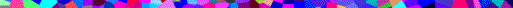 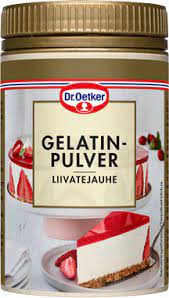 Figure  liivatejauhePÄHKINÄTÖNValmisteluaika: 40 minuuttiaKypsennysaika: 40 minuuttia6 hengelle PÄHKINÄTÖNValmisteluaika: 40 minuuttiaKypsennysaika: 40 minuuttia6 hengelle 2 rkl Neutraalin makuista pähkinätöntä kasviöljyä140 gPieniä herkkusieniä2 Purjosipulia ohueksi viipaloituna 6 dl Kanalientä1 ½ dl Kuivaa valkoviiniä1 Laakerinlehti 2 Porkkanaa viipaloituna 1 kg Kanafileitä suupalan kokoisina paloina3 ½ rkl Maissitärkkelysjauhoja Suolaa ja vastajauhettua mustapippuria ½ tl Silputtua tuoretta timjamia1Annos kananmunaton ja pähkinätöntä murotaikinaa1 Muna vatkattuna Kuumenna uuni + 200 °C-asteiseksi.Kuumenna öljy kattilassa, lisää sienet ja paista niitä 5 minuuttia. Siirrä sienet lautaselle. Lisää purjosipuli  ja paista sekoitellen 2 minuuttia. Siirrä lautaselle. Lisää kattilaan kanaliemi, viini, laakerinlehti ja porkkanat. Kuumenna neste kiehuvaksi, vähennä  lämpöä ja keitä hiljalleen 5 minuuttia. Lisää kanat ja keitä vielä 5 minuuttia. Siirrä kanat lautaselle. Sekoita maissitärkkelysjauhot ja 4 rkl lientä  tasaiseksi seokseksi. Kaada seos kattilaan ja keitä sekoittaen 3 minuuttia eli kunnes liemi sakenee. Mausta ja nosta kattila levyltä. Siirrä kanat, kasvikset ja kastike syvään, 1.7 litran piirakkavuokaan. Sekoita joukkoon timjami. Kauli taikina jauhotetulla alustalla ½ cm:n paksuiseksi  levyksi. Leikkaa levystä piirakan kansi. Kauli ylimääräinen  taikina  ja leikkaa 1 cm:n levyisiksi suikaleiksi, jotka ovat riittävän pitkiä vuoan ympärille reunoiksi. Kostuta piirakkavuoan reuna vedellä ja painele taikinasuikaleet reunan ympäri. Kostuta vuokaan paineltu reunussuikaleet reunussuikale. Nosta piirakan kansi varovasti ainesten päälle vuokaan ja painele se tiiviisti kiinni reunussuikaleeseen. Voit halutessasi poimuttaa reunat. Tee kannen keskelle pieni viilto, josta höyry pääsee poistumaan. Voitele piirakka vatkatulla munalla.Paista piirakkaa uunissa noin 40 minuuttia tai kunnes pinta on kullanruskea ja piirakka kuumaa. Kuumenna uuni + 200 °C-asteiseksi.Kuumenna öljy kattilassa, lisää sienet ja paista niitä 5 minuuttia. Siirrä sienet lautaselle. Lisää purjosipuli  ja paista sekoitellen 2 minuuttia. Siirrä lautaselle. Lisää kattilaan kanaliemi, viini, laakerinlehti ja porkkanat. Kuumenna neste kiehuvaksi, vähennä  lämpöä ja keitä hiljalleen 5 minuuttia. Lisää kanat ja keitä vielä 5 minuuttia. Siirrä kanat lautaselle. Sekoita maissitärkkelysjauhot ja 4 rkl lientä  tasaiseksi seokseksi. Kaada seos kattilaan ja keitä sekoittaen 3 minuuttia eli kunnes liemi sakenee. Mausta ja nosta kattila levyltä. Siirrä kanat, kasvikset ja kastike syvään, 1.7 litran piirakkavuokaan. Sekoita joukkoon timjami. Kauli taikina jauhotetulla alustalla ½ cm:n paksuiseksi  levyksi. Leikkaa levystä piirakan kansi. Kauli ylimääräinen  taikina  ja leikkaa 1 cm:n levyisiksi suikaleiksi, jotka ovat riittävän pitkiä vuoan ympärille reunoiksi. Kostuta piirakkavuoan reuna vedellä ja painele taikinasuikaleet reunan ympäri. Kostuta vuokaan paineltu reunussuikaleet reunussuikale. Nosta piirakan kansi varovasti ainesten päälle vuokaan ja painele se tiiviisti kiinni reunussuikaleeseen. Voit halutessasi poimuttaa reunat. Tee kannen keskelle pieni viilto, josta höyry pääsee poistumaan. Voitele piirakka vatkatulla munalla.Paista piirakkaa uunissa noin 40 minuuttia tai kunnes pinta on kullanruskea ja piirakka kuumaa. MAIDOTON myös pähkinätönValmista piirakka ohjeen mukaan, mutta tee maidoton taikinaMAIDOTON myös pähkinätönValmista piirakka ohjeen mukaan, mutta tee maidoton taikinaKANANMUNATON myös pähkinätön Valmista piirakka ohjeen mukaan, korvaa voiteluun käytetty muna 2 rkl:lla maitoa tai, jos haluat voimakkaamman kiillon, käytä  liivatetta: Mittaa  2 rkl vettä pieneen kulhoon ja ripottele sekaan 1 rkl liivatejauhetta. Anna liota 5 minuuttia ja nosta sitten kulho hiljalleen kiehuvan vesikattilan päälle ja sekoita, kunnes jauhe on kokonaan liuennut veteen. Voitele piirakka liivateliuoksella  ja varo, että liuosta ei keräänny kannen koloihin tai reunan poimuihin. KANANMUNATON myös pähkinätön Valmista piirakka ohjeen mukaan, korvaa voiteluun käytetty muna 2 rkl:lla maitoa tai, jos haluat voimakkaamman kiillon, käytä  liivatetta: Mittaa  2 rkl vettä pieneen kulhoon ja ripottele sekaan 1 rkl liivatejauhetta. Anna liota 5 minuuttia ja nosta sitten kulho hiljalleen kiehuvan vesikattilan päälle ja sekoita, kunnes jauhe on kokonaan liuennut veteen. Voitele piirakka liivateliuoksella  ja varo, että liuosta ei keräänny kannen koloihin tai reunan poimuihin. GLUTEENITON myös pähkinätön Valmista piirakka ohjeen mukaan, mutta tee gluteeniton taikina. Gluteeniton piirakka on väriltään kellertävä, mikä johtuu taikinan sisältämistä maissijauhoista. GLUTEENITON myös pähkinätön Valmista piirakka ohjeen mukaan, mutta tee gluteeniton taikina. Gluteeniton piirakka on väriltään kellertävä, mikä johtuu taikinan sisältämistä maissijauhoista. 